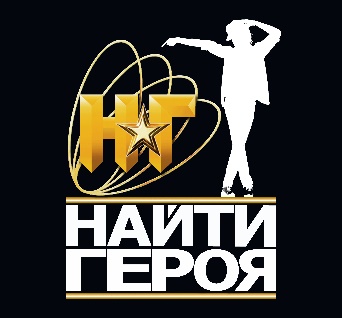 Политика ООО Продюсерский центр «КЕЙНОТ АМГ» в отношении обработки персональных данныхФактический адрес ООО Продюсерский центр «КЕЙНОТ АМГ»: 125040 г. Москва,  ул. Скаковая дом 3 строение 8.Назначение и область действия документа«Политика ООО Продюсерский центр «КЕЙНОТ АМГ» (далее по тексту также - Общество) в отношении обработки персональных данных» (далее – Политика) определяет позицию и намерения Общества в области обработки и защиты персональных данных, с целью соблюдения и защиты прав и свобод каждого человека и, в особенности, права на неприкосновенность частной жизни, личную и семейную тайну, защиту своей чести и доброго имени.Политика неукоснительно исполняется руководителями и работниками всех структурных подразделений и филиалов ООО Продюсерский центр «КЕЙНОТ АМГ».Действие Политики распространяется на все персональные данные субъектов, обрабатываемые в Обществе с применением средств автоматизации и без применения таких средств.К настоящей Политике имеет доступ любой субъект персональных данных.ОпределенияПерсональные данные - любая информация, относящаяся к прямо или косвенно определенному, или определяемому физическому лицу (гражданину). Т.е. к такой информации, в частности, можно отнести: ФИО, год, месяц, дата и место рождения, адрес, сведения о семейном, социальном, имущественном положении, сведения об образовании, профессии, доходах, сведения о состоянии здоровья, а также другую информацию.Обработка персональных данных - любое действие (операция) или совокупность действий (операций) с персональными данным, совершаемых с использованием средств автоматизации или без использования таких средств. К таким действиям (операциям) можно отнести: сбор, получение, запись, систематизацию, накопление, хранение, уточнение (обновление, изменение), извлечение, использование, передачу (распространение, предоставление, доступ), обезличивание, блокирование, удаление, уничтожение персональных данных.Субъекты персональных данных ООО Продюсерский центр «КЕЙНОТ АМГ» обрабатывает персональные данные следующих лиц:работников ООО Продюсерский центр «КЕЙНОТ АМГ»;субъектов, с которыми заключены договоры гражданско-правового характера;кандидатов на замещение вакантных должностей ООО Продюсерский центр «КЕЙНОТ АМГ»;Конкурсантов, представителей конкурсантов, клиентов ООО Продюсерский центр «КЕЙНОТ АМГ»;зарегистрированных пользователей сайта ООО Продюсерский центр «КЕЙНОТ АМГ»;представителей юридических лиц;поставщиков (индивидуальных предпринимателей).Принципы и условия обработки персональных данныхПод безопасностью персональных данных ООО Продюсерский центр «КЕЙНОТ АМГ» понимает защищенность персональных данных от неправомерного или случайного доступа к ним, уничтожения, изменения, блокирования, копирования, предоставления, распространения персональных данных, а также от иных неправомерных действий в отношении персональных данных и принимает необходимые правовые, организационные и технические меры для защиты персональных данных.Обработка и обеспечение безопасности персональных данных в ООО Продюсерский центр «КЕЙНОТ АМГ» осуществляется в соответствии с требованиями Конституции Российской Федерации, Федерального закона № 152-ФЗ «О персональных данных», подзаконных актов, других определяющих случаи и особенности обработки персональных данных федеральных законов Российской Федерации, руководящих и методических документов ФСТЭК России и ФСБ России.При обработке персональных данных ООО Продюсерский центр «КЕЙНОТ АМГ» придерживается следующих принципов:законности и справедливой основы;ограничения обработки персональных данных достижением конкретных, заранее определенных и законных целей;недопущения обработки персональных данных, несовместимой с целями сбора персональных данных;недопущения объединения баз данных, содержащих персональные данные, обработка которых осуществляется в целях, несовместимых между собой;обработки персональных данных, которые отвечают целям их обработки;соответствия содержания.Общество обрабатывает персональные данные только при наличии хотя бы одного из следующих условий:обработка персональных данных осуществляется с согласия субъекта персональных данных на обработку его персональных данных;обработка персональных данных необходима для достижения целей, предусмотренных законом, для осуществления и выполнения возложенных законодательством Российской Федерации на оператора функций, полномочий и обязанностей;обработка персональных данных необходима для исполнения договора, стороной которого либо выгодоприобретателем или поручителем, по которому является субъект персональных данных, а также для заключения договора по инициативе субъекта персональных данных или договора, по которому субъект персональных данных будет являться выгодоприобретателем или поручителем;обработка персональных данных необходима для осуществления прав и законных интересов Общества или третьих лиц либо для достижения общественно значимых целей при условии, что при этом не нарушаются права и свободы субъекта персональных данных;осуществляется обработка персональных данных, доступ неограниченного круга лиц к которым предоставлен субъектом персональных данных либо по его просьбе;осуществляется обработка персональных данных, подлежащих опубликованию или обязательному раскрытию в соответствии с федеральным законом.ООО Продюсерский центр «КЕЙНОТ АМГ» вправе поручить обработку персональных данных граждан третьим лицам, на основании заключаемого с этими лицами договора.
Лица, осуществляющие обработку персональных данных по поручению ООО Продюсерский центр «КЕЙНОТ АМГ», обязуются соблюдать принципы и правила обработки и защиты персональных данных, предусмотренные Федеральным законом № 152-ФЗ «О персональных данных». Для каждого лица определены перечень действий (операций) с персональными данными, которые будут совершаться юридическим лицом, осуществляющим обработку персональных данных, цели обработки, установлена обязанность такого лица соблюдать конфиденциальность и обеспечивать безопасность персональных данных при их обработке, а также указаны требования к защите обрабатываемых персональных данных.В случаях, установленных законодательством Российской Федерации, ООО Продюсерский центр «КЕЙНОТ АМГ» вправе осуществлять передачу персональных данных граждан.В целях информационного обеспечения в Общества могут создаваться общедоступные источники персональных данных работников, в том числе справочники и адресные книги. В общедоступные источники персональных данных с согласия работника могут включаться его фамилия, имя, отчество, дата и место рождения, должность, номера контактных телефонов, адрес электронной почты. Сведения о работнике должны быть в любое время исключены из общедоступных источников персональных данных по требованию работника либо по решению суда или иных уполномоченных государственных органов.Общество уничтожает либо обезличивает персональные данные по достижении целей обработки или в случае утраты необходимости достижения цели обработки.Права субъекта персональных данныхГражданин, персональные данные которого обрабатываются ООО Продюсерский центр «КЕЙНОТ АМГ», имеет право:получать от ООО Продюсерский центр «КЕЙНОТ АМГ»:подтверждение факта обработки персональных данных ООО Продюсерский центр «КЕЙНОТ АМГ»;правовые основания и цели обработки персональных данных;сведения о применяемых ООО Продюсерский центр «КЕЙНОТ АМГ» способах обработки персональных данных;наименование и местонахождения ООО Продюсерский центр «КЕЙНОТ АМГ»;сведения о лицах, которые имеют доступ к персональным данным или которым могут быть раскрыты персональные данные на основании договора с ООО Продюсерский центр «КЕЙНОТ АМГ» или на основании федерального закона;перечень обрабатываемых персональных данных, относящихся к гражданину, от которого поступил запрос и источник их получения, если иной порядок предоставления таких данных не предусмотрен федеральным законом;сведения о сроках обработки персональных данных, в том числе о сроках их хранения;сведения о порядке осуществления гражданином прав, предусмотренных Федеральным законом «О персональных данных» № 152-ФЗ;информацию об осуществляемой или о предполагаемой трансграничной передаче персональных данных;наименование и адрес лица, осуществляющего обработку персональных данных по поручению ООО Продюсерский центр «КЕЙНОТ АМГ»;иные сведения, предусмотренные Федеральным законом «О персональных данных» № 152-ФЗ или другими федеральными законами;требовать уточнения своих персональных данных, их блокирования или уничтожения в случае, если персональные данные являются неполными, устаревшими, неточными, незаконно полученными или не являются необходимыми для заявленной цели обработки;отозвать свое согласие на обработку персональных данных;требовать устранения неправомерных действий ООО Продюсерский центр «КЕЙНОТ АМГ» в отношении его персональных данных;обжаловать действия или бездействие ООО Продюсерский центр «КЕЙНОТ АМГ» в Федеральную службу по надзору в сфере связи, информационных технологий и массовых коммуникаций (Роскомнадзор) или в судебном порядке в случае, если гражданин считает, что ООО «Сервис Клаб» осуществляет обработку его персональных данных с нарушением требований Федерального закона № 152-ФЗ «О персональных данных» или иным образом нарушает его права и свободы;на защиту своих прав и законных интересов, в том числе на возмещение убытков и/или компенсацию морального вреда в судебном порядке.ОтветственностьВ случае неисполнения положений настоящей Политики ООО Продюсерский центр «КЕЙНОТ АМГ» несет ответственность в соответствии действующим законодательством Российской Федерации. 
ОБРАЩАЕМ ВАШЕ ВНИМАНИЕ!
Получить разъяснения по интересующим Вас вопросам обработки Ваших персональных данных, обратившись лично в ООО Продюсерский центр «КЕЙНОТ АМГ» либо направив официальный запрос по Почте России по адресу: 125040 г. Москва, ул. Скаковая дом 3 строение 8.В случае направления официального запроса в ООО Продюсерский центр «КЕЙНОТ АМГ» в тексте запроса необходимо указать:ФИО;номер основного документа, удостоверяющего личность субъекта персональных данных или его представителя, сведения о дате выдачи указанного документа и выдавшем его органе;сведения, подтверждающие Ваше участие в отношениях с ООО Продюсерский центр «КЕЙНОТ АМГ» либо сведения, иным способом подтверждающие факт обработки персональных данных ООО Продюсерский центр «КЕЙНОТ АМГ»;подпись гражданина (или его законного представителя). Если запрос отправляется в электронном виде, то он должен быть оформлен в виде электронного документа и подписан электронной подписью в соответствии с законодательством РФ.На сайте www.найтигероя.рф публикуется актуальная версия «Политики ООО Продюсерский центр «КЕЙНОТ АМГ» в отношении обработки персональных данных».Сведения о реализуемых требованиях к защите персональных данных
ООО Продюсерский центр «КЕЙНОТ АМГ» при обработке персональных данных принимает необходимые правовые, организационные и технические меры для защиты персональных данных от неправомерного или случайного доступа к ним, уничтожения, изменения, блокирования, копирования, предоставления, распространения персональных данных, а также от иных неправомерных действий в отношении персональных данных. 
К таким мерам в соответствии с Федеральным законом № 152-ФЗ «О персональных данных» относятся:определение угроз безопасности персональных данных при их обработке в информационных системах персональных данных;применение организационных и технических мер по обеспечению безопасности персональных данных при их обработке в информационных системах персональных данных, необходимых для выполнения требований к защите персональных данных, исполнение которых обеспечивает установленные Правительством Российской Федерации уровни защищенности персональных данных;применение прошедших в установленном порядке процедуру оценки соответствия средств защиты информации;оценка эффективности принимаемых мер по обеспечению безопасности персональных данных до ввода в эксплуатацию информационной системы персональных данных;обнаружение фактов несанкционированного доступа к персональным данным и принятием мер;восстановление персональных данных, модифицированных или уничтоженных вследствие несанкционированного доступа к ним;установление правил доступа к персональным данным, обрабатываемым в информационной системе персональных данных, а также обеспечением регистрации и учета всех действий, совершаемых с персональными данными в информационной системе персональных данных;контроль за принимаемыми мерами по обеспечению безопасности персональных данных и уровня защищенности информационных систем персональных данных;учет машинных носителей персональных данных;организация пропускного режима на территорию Общества;размещение технических средств обработки персональных данных в пределах охраняемой территории;поддержание технических средств охраны, сигнализации в постоянной готовности;проведение мониторинга действий пользователей, проведение разбирательств по фактам нарушения требований безопасности персональных данных
В целях координации действий по обеспечению безопасности персональных данных в ООО Продюсерский центр «КЕЙНОТ АМГ» назначены лица, ответственные за обеспечение безопасности персональных данных.